Данилишин Богдан Михайлович(1965 р.н.)Український державний та політичний діяч, учений-економіст, доктор економічних наук (1997), професор (2003), член-кореспондент НАН України (2004), академік НАН України за спеціальністю: економіка природокористування (04.02.2009). Народився 6 червня 1965 р. у с. Церківна Долинського району Івано-Франківської області. У 1987 р. закінчив з відзнакою Тернопільський державний педагогічний інститут ім. Я. Галана. У 1991 році захистив дисертацію на здобуття наукового ступеня кандидата, у 1997 році — доктора економічних наук. З 1988 року працював у Раді по вивченню продуктивних сил України НАН України, де пройшов науковий і трудовий шлях від аспіранта до завідувача відділу, заступника голови Ради з наукової роботи і голови Ради. З 2003 р. — заступник академіка-секретаря та член Бюро Відділення економіки НАН України. Голова Ради по вивченню продуктивних сил України НАН України (2006—2009, 2011 рр.), Міністр економіки України (2009—2011). У 2010 — 2014 — на еміграції (Чехія). В 2013 році обраний Президентом Європейського Інституту економічних та політичних досліджень розвитку країн Центральної та Східної Європи і України (Прага).З 2014 — професор Київ нац. економ. університету, з 2016 – голова Ради Нац. банку України. Голова Ради Міжнародної організації «Українська європейська перспектива» (2011–2013), очолює Науково-дослідний інститут регіоналістики, що функціонує у складі єдиного навчально-наукового комплексу Київського національного університету імені Вадима Гетьмана (з 2014). Під науковим керівництвом Б.М. Данилишина розроблені концептуальні засади сталого розвитку України, «Загальнодержавна програма розвитку малих міст України». Учений безпосередньо брав участь у розробці «Концепції та стратегії державної регіональної політики», «Генеральної схеми планування території України», низки нормативно-правових та законодавчих актів з питань розвитку регіонів і територіальних громад, місцевого самоврядування, екологічної політики та природно"техногенної безпеки. Богдан Михайлович досліджує шляхи вирішення актуальних структурно-динамічних проблем економіки на сучасному етапі, плідно працює у сфері комплексного еколого-економічного, соціально-економічного і науково-технічного прогнозування розвитку національної економіки. Ним науково обґрунтовані шляхи формування цілісної регіональної економічної політики держави, в тому числі — вирівнювання диспропорцій соціально-економічного розвитку регіонів, розвитку депресивних територій, малих монофункціональних міст тощо. Під керівництвом Б.М. Данилишина активізувались дослідження щодо формування сталого еколого-економічного розвитку та підвищення ролі регіонів у структурі господарського комплексу держави. Ці результати одержали визнання наукової громадськості, знайшли відображення у рішеннях Верховної Ради України (брав участь у розробці п’яти законодавчих актів), Кабінету Міністрів України, Міністерства економіки України, Міністерства охорони навколишнього природного середовища України, Міністерства надзвичайних ситуацій, Національної академії наук України, а також використовуються в процесі підготовки і підвищення кваліфікації кадрів у галузі економіки природокористування, територіального управління і регіональної економіки. Учений неодноразово був затверджений членом Національних комісій і експертних груп з розробки актуальних проблем розвитку народного господарства України. Б.М. Данилишин є експертом з питань регіональної політики і навколишнього середовища Програми розвитку ООН, експертом програми Міжнародної асоціації для підтримки співробітництва з науковцями країн СНД колишнього Радянського Союзу (The International Association for the Promotion of Co6operation with Scientists from the New Independent States of the Former Soviet Union — INTAS) та ряду інших організацій. Б.М. Данилишин — автор і співавтор більш як 200 наукових праць (у тому числі — 20 монографій, одного підручника), в яких досліджені, узагальнені і обґрунтовані шляхи вирішення актуальних проблем формування сучасної державної регіональної політики, економіки природокористування та розвитку продуктивних сил України в контексті нових економічних і політичних реалій. Член редколегії журналу «Економіка України». У 2004—2010 рр. був головою експертної ради ВАК України з економічних наук. Наукові праці стосуються проблем макроекономічної політики, національної безпеки, економіки природокористування та охорони навколишнього середовища, регіональної економіки. , економіки природно-техногенної та екологічної безпеки, розміщення продуктивних сил і регіональної економіки, зокрема економіки катастроф. Під його керівництвом було розроблено концепцію сталого розвитку України, загальнодержавної програми комплексного соціально-економічного розвитку територій радіоактивного забруднення і розвитку малих міст України, проект стратегії регіонального розвитку УкраїниНагороди та відзнаки:Нагороджений Почесною грамотою Верховної Ради України «За особливі заслуги перед Українським народом» (2003), Почесними грамотами Кабінету Міністрів України (2003, 2007), відзнаками міністерств і відомств України. Лауреат Державної премії України в галузі науки і техніки (2003), Заслужений діяч науки і техніки України (2007).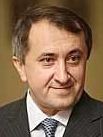 